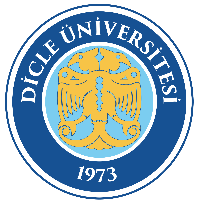 PERSONEL DAİRE BAŞKANLIĞIAKADEMİK PERSONELİN İSTİFA VE GÖREVİNDEN ÇEKİLMİŞSAYILMA İŞLEMLERİ İŞ AKIŞ ŞEMASIDoküman Kodu: PDB-İA-031PERSONEL DAİRE BAŞKANLIĞIAKADEMİK PERSONELİN İSTİFA VE GÖREVİNDEN ÇEKİLMİŞSAYILMA İŞLEMLERİ İŞ AKIŞ ŞEMASIYürürlük Tarihi: 24.08.2022PERSONEL DAİRE BAŞKANLIĞIAKADEMİK PERSONELİN İSTİFA VE GÖREVİNDEN ÇEKİLMİŞSAYILMA İŞLEMLERİ İŞ AKIŞ ŞEMASIRevizyon Tarihi/No: 00/00PERSONEL DAİRE BAŞKANLIĞIAKADEMİKPERSONELİNİSTİFA VE GÖREVİNDENÇEKİLMİŞSAYILMA İŞLEMLERİ İŞ AKIŞ ŞEMASIDoküman Kodu: PDB-İA-031PERSONEL DAİRE BAŞKANLIĞIAKADEMİKPERSONELİNİSTİFA VE GÖREVİNDENÇEKİLMİŞSAYILMA İŞLEMLERİ İŞ AKIŞ ŞEMASIYürürlük Tarihi: 24.08.2022PERSONEL DAİRE BAŞKANLIĞIAKADEMİKPERSONELİNİSTİFA VE GÖREVİNDENÇEKİLMİŞSAYILMA İŞLEMLERİ İŞ AKIŞ ŞEMASIRevizyon Tarihi/No: 00/00